Republic of the Philippines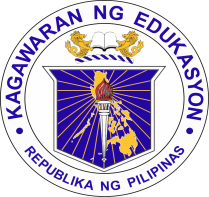 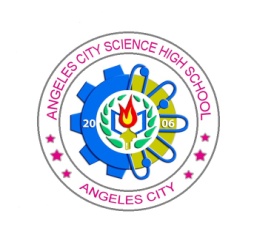 DEPARTMENT OF EDUCATIONDivision of Angeles CityANGELES CITY SCIENCE HIGH SCHOOLDoňa Aurora Street, Lourdes Sur East, Angeles CityTelefax No. (045) 888-6193; E-mail: acshs_06@yahoo.comNARRATIVE REPORTI. TITLE OF ACTIVITYProject I-Rite: Rigid Training on Enhancing the Technical Writing Skill of Grade 12 StudentsII. PARTICIPANTSGrade 12 Senior High School Students of Angeles City Science High SchoolII. DATE AND VENUENovember 23, 2018 at Angeles City Science High School- Senior High School Grounds IV. NARRATIVETo help in the further enhancement of the technical writing skills of the Grade 12 Senior High School Students of Angeles City Science High School, that could help them in the future on the field of their chosen jobs.The seminar was held at Angeles City Science High School Senior High School Grounds on November 23, 2018 with Mrs. Princess Tiamzon Sangalang as the speaker. The speaker introduced us to the proper ways of writing the following business papers which are the following:Narrative ReportResumeApplication LetterMinutes of the MeetingThe speaker entertained some questions for further clarifications on the queries of the student participants before the seminar ended. Snacks and refreshments were given to the participants after the seminar.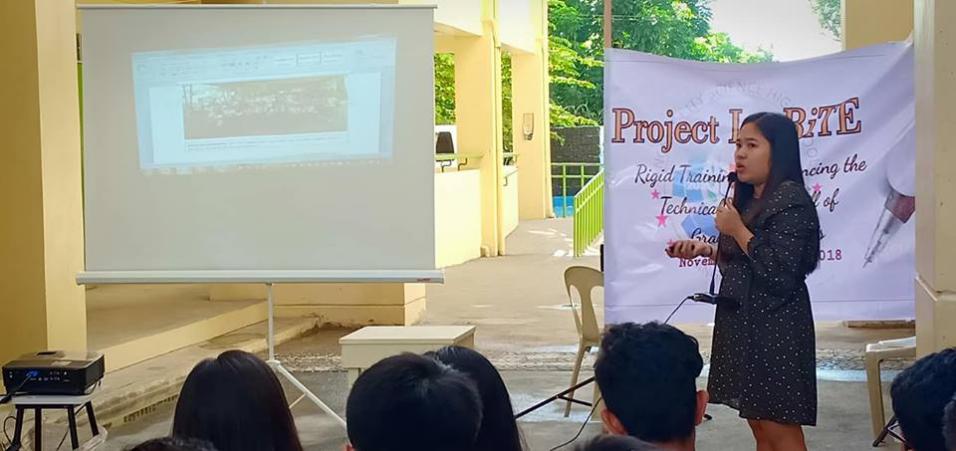 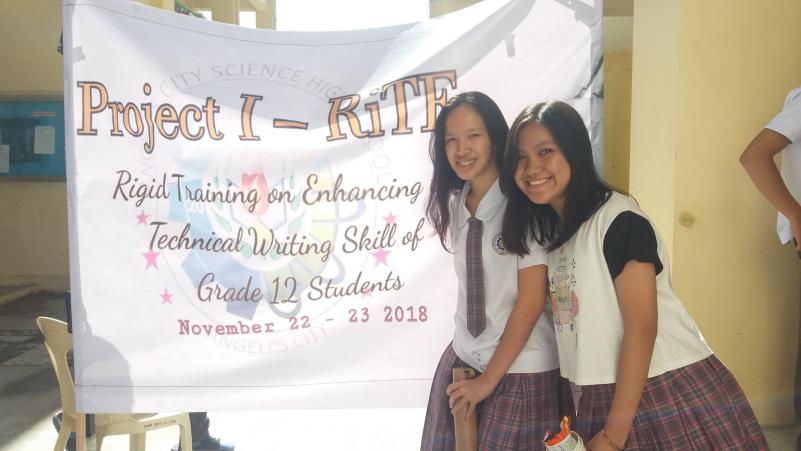 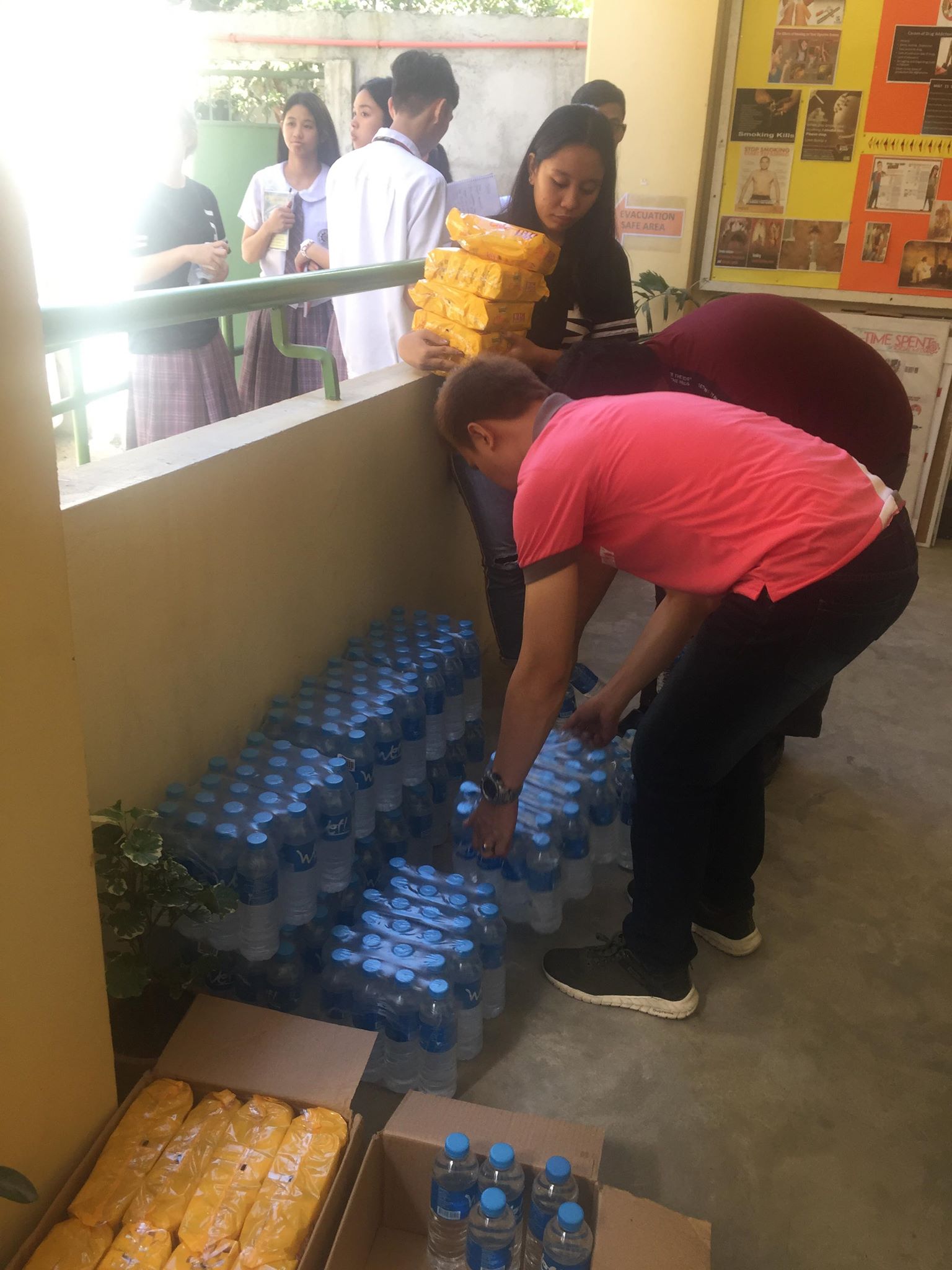 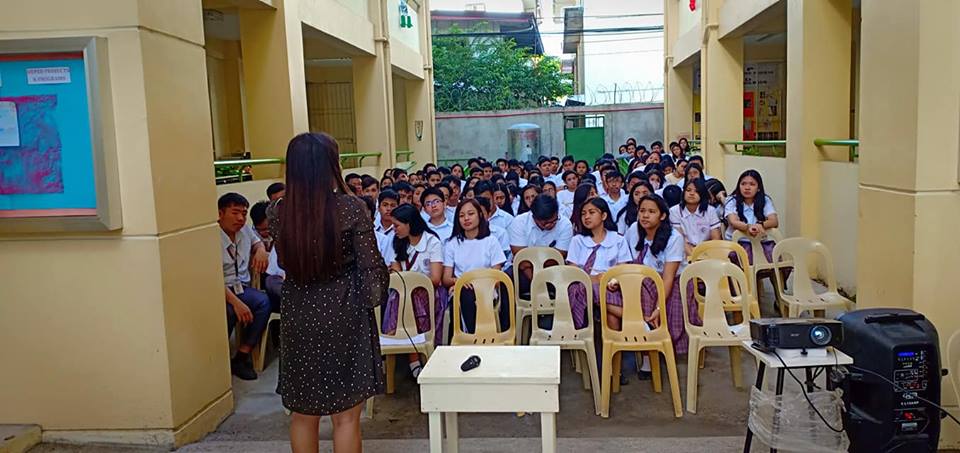 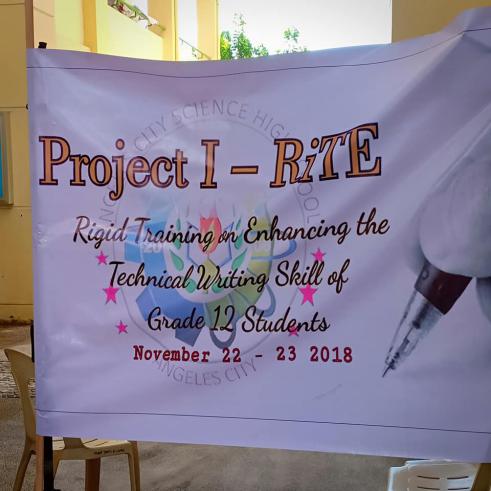 Prepared:Justine Rodinah S. DavidStudent ImmersantRepublic of the PhilippinesDEPARTMENT OF EDUCATIONDivision of Angeles CityANGELES CITY SCIENCE HIGH SCHOOLDoňa Aurora Street, Lourdes Sur East, Angeles CityTelefax No. (045) 888-6193; E-mail: acshs_06@yahoo.comNARRATIVE REPORTTITLE OF ACTIVITYStudent’s Orientation on Work ImmersionPARTICIPANTSGrade 12 Student Immersants of Angeles City Science High SchoolDATE AND VENUENovember 08, 2018 at Angeles City Science High School Covered CourtNARRATIVEThe goal of the orientation was to enlighten the fututre student immersants in their upcoming work immersion deployment. The orientation was done by Mr. Eric De Dios, the work immersion supervisor and Mrs. Amelita Pineda, the school principal who also happened to have done a research on work immersion. The orientation tackled the different aspects of work immersion, which includes the following topics:Significance of Work ImmersionLegal bases of Work ImmersionDos and donts in the Work ImmersionAfter the orientation, Mr. Eric De Dios, talked to the leaders of the student immersant groups from each batch and workplace.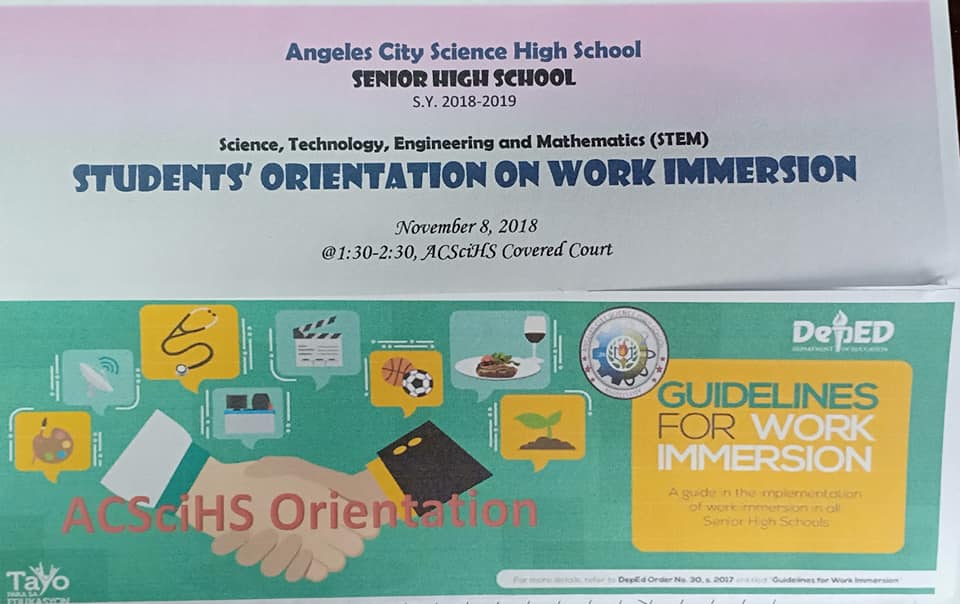 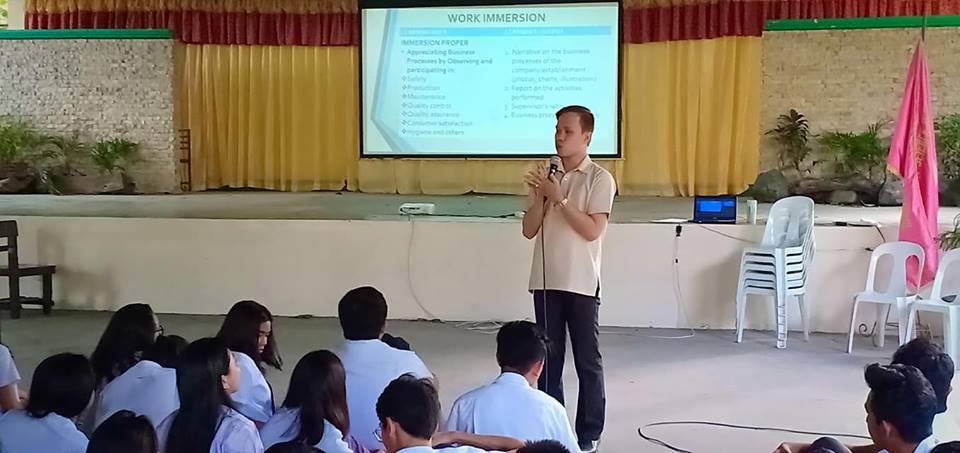 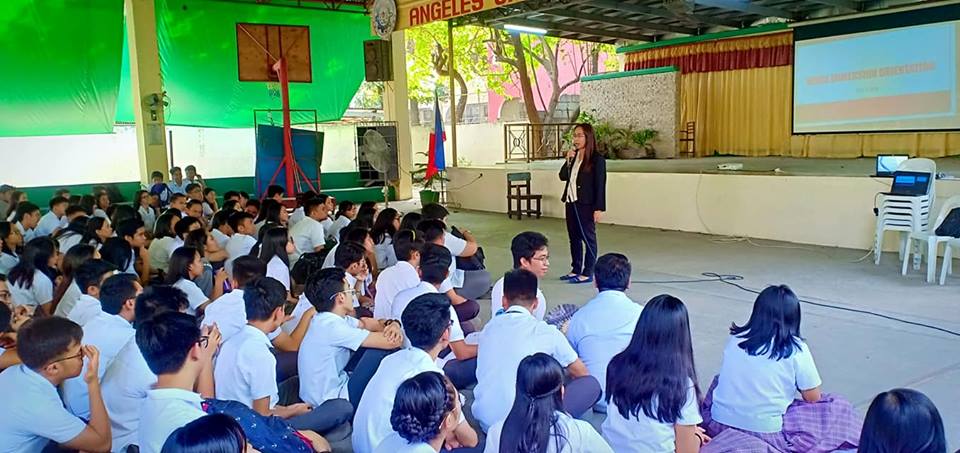 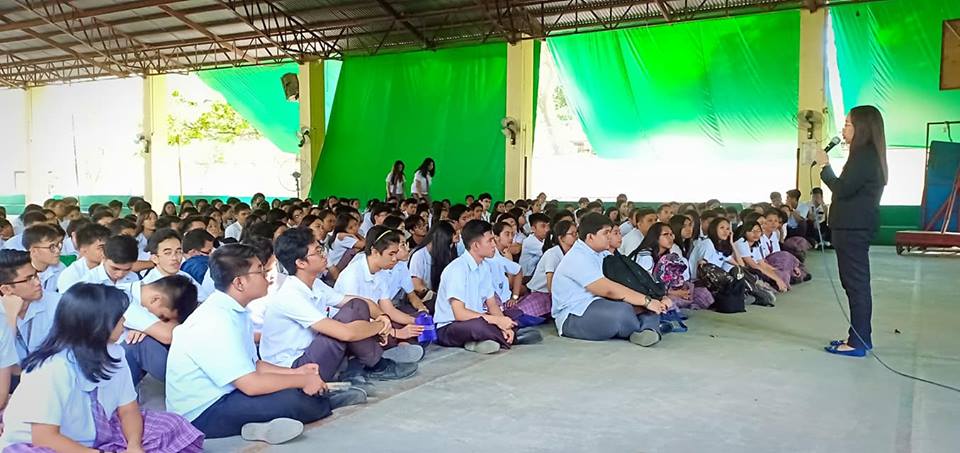 Prepared:Justine Rodinah S. DavidStudent Immersant